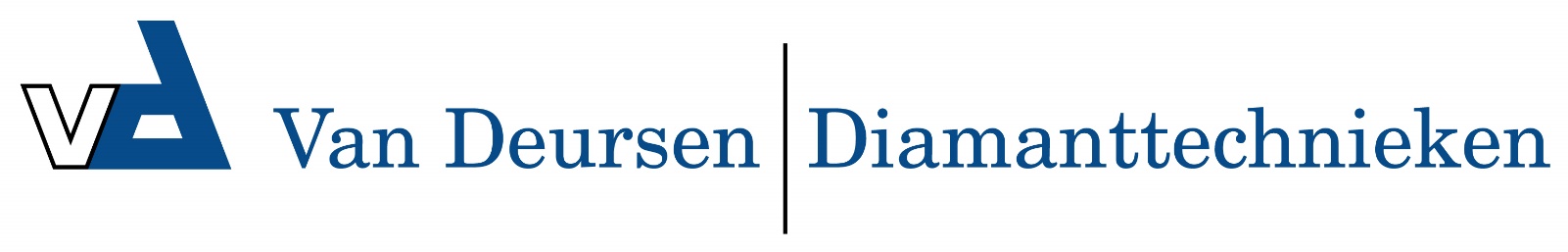 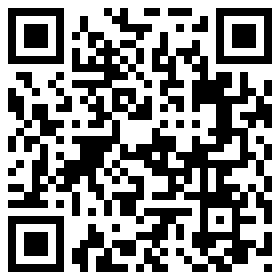 1510282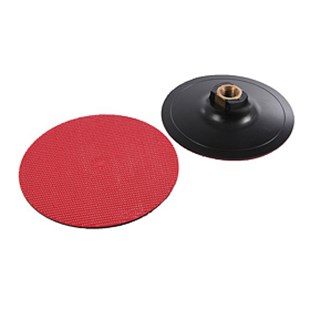 De zelfklevende opname -harde uitvoering bevat geen rubberen laag. Een standaard klittenband laag direct op de ondergrond zorgt voor een gelijkmatig schuurbeeld.1510282Haft-Gummiteller / D 100 mm / M 14Klett / harte Ausführung1510283Haft-Gummiteller / D 115 mm / M 14Klett / harte Ausführung1510285Haft-Gummiteller / D 120 mm / M 14Klett / harte Ausführung